Splicing O splicing do RNA mensageiro precursor (pré-mRNA) é um processo pós-transcricional da expressão gênica necessário para formar um RNA maduro. O processo consiste na remoção de íntrons (região não codificante) e na junção de éxons (região codificante) do pré-mRNA. Esse processo é minucioso e altamente eficiente. O splicing alternativo é o processo no qual éxons podem ser incluídos ou excluídos em diferentes combinações para criar uma variedade diversa de transcritos de mRNA a partir de um único pré-mRNA, e portanto serve como um processo para aumentar a diversidade do transcriptoma.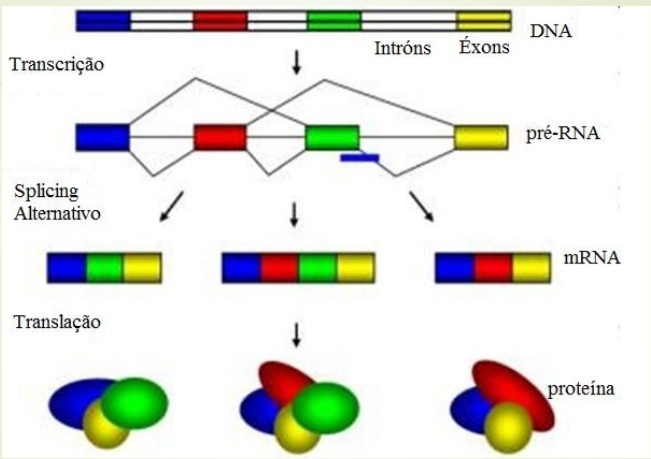 